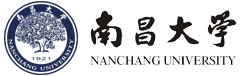 南昌大学人文学院语言学及应用语言学专业同等学力申请硕士学位招生简章·全国南昌大学是一所“文理工医渗透、学研产用结合”的综合性大学，是江西省人民政府和教育部共建的国家“211工程”重点建设大学。学校现有8个学术类博士学位授权一级学科，45个学术类硕士学位授权一级学科，1种博士专业学位授权和20种硕士专业学位授权以及在职人员以同等学力申请硕士学位授予权。一、专业简述人文学院办学历史悠久，文化积淀厚重。现有中国语言文学、中国史、哲学3个一级学科硕士学位授权点和档案学二级学科硕士点。人文学院贯彻“人为本、德为先、学为上”的育人理念，把立德树人作为根本使命。注重学生专业理论知识、思维能力、创新能力和健全人格的培养。语言学及应用语言学是中国语言文学下设的二级学科之一。它是研究人类语言的基础理论及其应用的学科。此专业以中国境内语言为研究重点，分析、归纳人类语言的发展和内在规律。为适应社会发展和经济建设的需要，提高教育、科技、管理等方面专业人员的素质，多渠道地促进语言学及应用语言学专业人才培养，经国务院学位委员会批准，特在xx地区开展以研究生毕业语言学及应用语言学专业同等学力申请硕士学位招生及培养工作。二、培养目标1、本专业主要培养掌握语言学与应用语言学方面的基础知识，具有较丰富的语言理论、语言类型、语言应用、语言教学、语言学史等方面的知识和良好的口头、文字表达技能的高级专门人才；2、学员能并能够在对外汉语教学机构、高校和科研单位从事教学和研发工作，也能够在报社、出版社、各企业单位等从事文字编辑、网络编辑的工作。专业优势【免试入学可申硕】学员达报考条件即可免试入学，满足申硕要求即可申硕考试，成绩合格者可获取南昌大学硕士学位证书；【证书含金量高】学员所获取学位证书学位网可查，证书可用于继续攻读博士学位以及公务员考试等个人职场提升用途；【学费性价比高】南昌大学人文学院同等学力申硕费用低于同类高等院校1-2万元；【学习方式灵活】设xx本地面授班、南昌本部集中班及全国远程班，学习方式灵活，学员可根据自身情况选择学习方式；【申硕机会多】学校学制保留7年，达申硕条件即可申请每年5月同等学力申硕考试；【申硕通过率高】设申硕考前辅导，360度全方位剖析考纲、考点，提高申硕通过率。四、招生条件1、本科毕业并获取学士学位者可报名参加在职研究生课程学习；2、获取学士学位后工作满三年以上者，可依据学位要求申请硕士学位。五、课程设置六、收费标准学费：26000元。七、培养方式1、学习时间：学制两年；2、授课方式：面授班利用周末及公众节假日上课；集中班利用假期集中面授；远程班不受时间和空间限制学员自行网络学习。学习期间采取理论与实践相结合、课堂讲授与自学相结合的方式。八、报名手续1、预约报名；2、提交本人学位证书、毕业证书和身份证复印件各一份；3、交1寸和2寸免冠照片6张。九、获取证书申请人自资格审查合格之日起，必须在七年之内修完所申请专业硕士研究生培养方案规定的课程，按要求参加考试，取得合格成绩，修满规定的学分；在省级学术刊物发表一篇与所学专业相关的学术论文（第一作者或独立完成），并通过同等学力人员申请硕士学位外国语水平全国统一考试和学科综合水平全国统一考试，进行硕士学位论文答辩。通过同等学力水平认定，经我校学位委员会批准，授予硕士学位并颁发学位证书。十、联系方式电话：400-061-6586南昌大学报名登记表课程类别课程名称课程名称公共基础课英语（上）英语（下）公共基础课自然辩证法概论中国特色社会主义理论与实践研究专业核心课现代语言学流派句法理论专业核心课应用语言学汉语方言与方言调查专业核心课汉语方言语法调查与研究对外汉语教学理论与方法选修课音韵学现代汉语研究与对外汉语教学选修课近代汉语语法研究专题汉语语音史选修课现代汉语语法研究汉语方言研究方法与实践选修课语言类型学社会语言学专业名称所在院系照片（贴1寸照片）报名时间上课地点照片（贴1寸照片）姓名出生年月日已婚□未婚□已婚□未婚□照片（贴1寸照片）性别籍贯照片（贴1寸照片）政治面貌民族最后学历最后学历身份 证号手机 号码电子邮箱电子邮箱电子邮箱毕业学校所学专业毕业时间现在工作单位职 务（职称）单位通讯地址单位联 系电话家庭 地址家庭电话主要学习与工作经历起止年月学 习 和 工 作 单 位学 习 和 工 作 单 位学 习 和 工 作 单 位学 习 和 工 作 单 位学 习 和 工 作 单 位学 习 和 工 作 单 位职务主要学习与工作经历主要学习与工作经历主要学习与工作经历主要学习与工作经历主要学习与工作经历对考生报考意见考生所在单位盖章年     月     日对考生报考意见考生所在单位盖章年     月     日对考生报考意见考生所在单位盖章年     月     日对考生报考意见考生所在单位盖章年     月     日对考生报考意见考生所在单位盖章年     月     日对考生报考意见考生所在单位盖章年     月     日对考生报考意见考生所在单位盖章年     月     日对考生报考意见考生所在单位盖章年     月     日对考生报考意见考生所在单位盖章年     月     日